Дидактическая игра как средство развития мелкой моторики рук детей 3-4 года жизни на примере реализации проекта «Умные ладошки»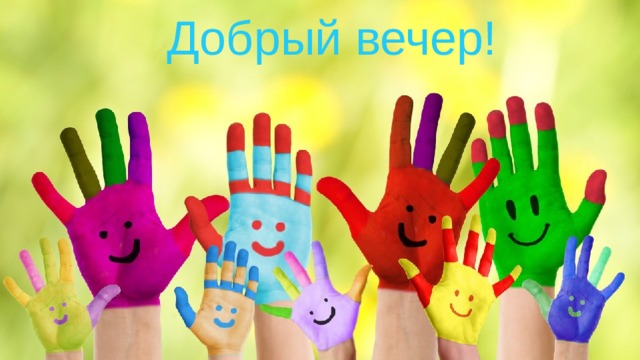 Воспитатель: Крутова Татьяна АлександровнаПояснительная запискаТеоретическое обоснование проблемы  проектаАктуальность проекта обоснована тем, что двигательная сфера, и в частности, развитие мелкой моторики, является одним из важных условий в общем психическом развитии ребенка.Работая с детьми дошкольного возраста, мы в своей практике сталкиваемся с такими проблемами детей, как слабое развитие кисти рук, а параллельно – слабое запоминание цвета, формы. У детей с нарушением или слабым развитием моторики рук преобладает медлительность в выполнении всех движений и общая скованность.А ведь чем больше уверенности и изобретательности в движениях детской руки, тем тоньше взаимодействие руки с разными инструментами (карандашом, стеком для лепки и др.), тем сложнее движение необходимые для этого взаимодействия, тем ярче творческие проявления, в конечном итоге – чем больше мастерства в детской руке, тем ребенок умнее. Еще В.А. Сухомлинский писал, что «истоки способностей и дарование детей - на кончиках их пальцев, от них, образно говоря, идут тончайшие ручейки, которые питают источник творческой мысли». [15]Необходимость развития активных движений пальцев рук давно получила научное обоснование. Ученые, занимающиеся изучением развития детского мозга, психики детей, отмечают очевидное стимулирующее значение функции руки. Доказано, что уровень развития речи находится в прямой зависимости от степени сформированности тонких движений пальцев рук. Исследователь детской речи М.М. Кольцова пишет: «Движения пальцев рук исторически, в ходе развития человечества оказались тесно связанными с речевой функцией». [12]Первой формулой общения первобытных людей были жесты, особенно велика здесь была роль руки. Возможно, именно руки дали возможность развивать путем жестов тот первичный язык, с помощью которого проходило общение первобытных людей. Развитие функции руки и речи исторически шло параллельно. Примерно таков же ход развития речи каждого отдельного современного ребенка.Сначала развиваются тонкие движения пальцев рук, затем появляется артикуляция и произношение слогов на основе фонематического восприятия речи. Все последующее совершенствование речевых реакций стоит в прямой зависимости от степени тренировки движений пальцев рук. Таким образом, «есть основания рассматривать кисть руки, как орган речи - такой же, как артикуляционный аппарат. С этой точки зрения проекция руки, есть еще одна речевая зона мозга». [12]М.М. Кольцова пришла к заключению, что формирование речевых областей совершается под влиянием кинестетических импульсов от рук, а точнее от пальцев. Если развитие движение пальцев отстает, то задерживается и речевой развитие, хотя общая моторика при этом может быть нормальной или даже выше нормы. Все эти факторы должны использоваться в работе с детьми и там, где развитие речи происходит своевременно и особенно там, где имеется отставание, задержка развития моторной стороны речи.На основе этих посылок мы и определили направление работы над проектом.Практическая значимость проекта состоит в возможности использования его продукта – сборника дидактических материалов по развитию мелкой моторики детей 3-4 лет как в деятельности воспитателей дошкольных образовательных организаций, так и родителями в практике семейного воспитания. Моторика - система двигательных реакций, умений, навыков и сложных двигательных действий, свойственных человеку. Мелкая моторика - развитие мелких мышц пальцев, способность выполнять ими тонкие координированные манипуляции.Мелкая моторика имеет большое значение для полноценного развития детей разных возрастных групп. Развитие мелкой моторики является важным аспектом при обучении. Это потому, что именно от данного навыка идет прямая зависимость речевой и мыслительной деятельности.Сенсомоторная координация - это согласованные действия рук и глаз. С помощью зрения ребенок изучает окружающую действительность, контролирует свои движения, благодаря чему они становятся более совершенными и точными. Глаз как бы "обучает" руку, а с помощью ручных движений в предметах, которыми манипулирует ребенок, открывается больше новой информации. Зрение и движения рук становятся основным источником познания ребенком окружающей действительности.Изучением вопросов развития мелкой моторики рук детей занимались М.М. Кольцова, Л. И. Солнцева, М. И. Земцова, Л. А. Новикова, А.Г. Литвак и другие.Моторика (от латинского слова motor - приводящий в движение) - двигательная активность организма, отдельных его органов или частей. [19] Под термином «мелкая моторика» мы понимаем высоко дифференцированные точные движения преимущественно небольшой амплитуды и силы. Также, это точные движения пальцев рук и некоторых элементов артикуляционного аппарата.В процессе проведения дидактических игр с детьми происходит активное развитие двигательных сфер в определенной последовательности: безусловные двигательные рефлексы (появившиеся еще в период новорожденности и первых месяцев жизни) сменяются на условно-рефлекторные движения. В младшем дошкольном возрасте, при развитии моторики, одну из главных позиций занимают действия на соотнесение.Дидактическая игра определяется как игра с установленными правилами, которые устанавливаются взрослым (воспитателем, родителем). Преимущество дидактической игры перед свободной игровой деятельностью ребенка в том, что у нее есть развивающая и образовательная направленность более узкого характера, чем в свободной, спонтанной игровой деятельности ребенка. Испытанным средством формирования мелкой моторики рук будут такие дидактические игры и игрушки, как пирамидки, логические кубы и их разновидности, вкладыши, детские паззлы, лото, разрезные картинки и т.д. Содержание дидактической игры - это всегда осуществление какой-либо умственной задачи. Е.И. Тихеева, высоко оценивая роль дидактической игры в общем развитии ребёнка, в ознакомлении детей с явлениями окружающей жизни, предметами, важное значение придавала взаимосвязи сенсорного воспитания и обучения родному языку. Ею разработаны специальные дидактические игры под названием «Парные игры», требующие умения выделить в предмете общее и особенное, отличающее его от ряда других, сосредоточенности внимания, восстановления недостающих частей и нарушенного порядка.[17]Дидактическая игра - явление сложное, но имеющее свою структуру, состоящую из основных элементов, характеризующих игру как форму обучения и игровую деятельность одновременно: дидактическая (обучающая) задача; игровая задача; игровые действия; правила игры; результат игры (подведение итогов).Все дидактические игры делятся на три основных вида: словесные, настольно-печатные и игры с предметами (игрушками, природным материалом).Важным средством развития в дидактических играх служит разнообразие применяемого воспитателем наглядного материала. Сенсорное развитие ребенка в аналитической игре происходит в непосредственной связи с развитием у него логического мышления и умения выражать свои мысли в предложении. Чтобы разрешить игровую задачу, нужно сравнивать признаки предметов, устанавливать сходство и различие, объединять, делать выводы.Роль дидактических игр в формирования мелкой моторики весьма значительна. Дидактические игры здесь выполняют и обучающую и диагностическую функцию - контроль над состоянием сенсорного развития детей. Неотъемлемым элементом работы по развитию мелкой моторики являются пальчиковые игры и физкультминутки.Развитию мелкой моторики в настоящее время в практике дошкольного образования уделяется все больше внимания, поскольку эта работа позволяет решать сразу две задачи:косвенным образом содействовать общему интеллектуальному развитию ребенка;готовить к овладению навыком письма.Цель данного проекта – разработать и апробировать комплекс дидактических игр как средство развития мелкой моторики рук детей 3-4 года жизни.Задачи проекта:1.	Анализ психолого-педагогической литературы по проблематике проекта.2.	Изучение сформированности мелкой моторики у детей младшего дошкольного возраста.3.	Подбор дидактических игр, направленных на развитие мелкой моторики.4.	Оформление продукта проекта – сборника дидактических игр «Умные ладошки».Обоснование модели проектной  разработкиВид проекта: практико-ориентированный.Предполагаемый результат: развитие и укрепление мелкой моторики рук у детей 3-4 лет в процессе проведения дидактических игр, а также упражнений и разных видов продуктивной деятельности. Продукт проектной деятельности: сборник дидактических игр «Умные ладошки».Количество участников проекта: 15 детей 3-4 лет.Время выполнения проекта: сентябрь-декабрь 2023 г.  Презентация проекта: Защита выпускной квалификационной работы Место реализации проекта: Муниципальное Бюджетное Дошкольное Образовательное Учреждение детский сад № 57 «Золотой ключик» общеразвивающего вида (143003 РФ Московская область, г. Одинцово улица Северная д.58).В ходе выполнения проекта использованы следующие методы:Организационно-методическое обеспечение проектаАнализ ресурсов и условий реализации проекта в образовательной организацииПроект разрабатывался и реализовывался на базе второй младшей группы Муниципального Бюджетного Дошкольного Образовательного Учреждения детский сад № 57 « Золотой ключик » общеразвивающего вида. В детском саду функционирует 10 групп. Основной целью деятельности Бюджетного учреждения является создание условий для реализации гарантированного гражданам Российской Федерации права на получение общедоступного и бесплатного дошкольного образования. Дошкольное образование направлено на формирование общей культуры, развитие физических, интеллектуальных, нравственных, эстетических и личных качеств, формирование предпосылок учебной деятельности, сохранение и укрепление здоровья детей дошкольного возраста.        Для эффективного обеспечения реализации проекта были использованы ресурсные условия:Организационные: наличие зоны дидактических игр и взаимодействия с ними; время для проведения дидактических игр (вторая половина дня).Материально-технические: созданный дидактический игровой материал, оборудование группы.Информационные: психолого-педагогическая и методическая литература.Кадровые: интеграция специалистов дошкольной образовательной организации.Этапы реализации проекта:Выбор средств и инструментария проектирования продуктаВ процессе создания проекта отбирались и разрабатывались дидактические игры, упражнения, методические материалы по проведению разных видов продуктивной деятельности, способствующих развитию мелкой моторики детей 3-4 лет.Реализация проектаНа вводном этапе в конце сентября 2023 г. была проведена первичная диагностика с целью выявления уровня развития у детей, принимающих участие в проекте, мелкой моторики.Задания для диагностики развития мелкой моторики рук (по методике Т.А. Ткаченко, [17]):«Пальчик с носиком здороваются» «Уложи монеты в коробку» «Нарисуй пальцами кружочки» «Давай поздороваемся» Самостоятельно застегнуть и расстегнуть пуговицы.Было определено, что не у всех детей в достаточной мере сформированы такие важные навыки, как координация, сенсорика, ловкость. Движения детей отличались неловкостью, плохой координацией движения, чрезмерной замедленностью или, напротив, импульсивностью. Большинство детей испытывали затруднения в овладении навыками самообслуживания движения скованные, содружество пальцев, ловкость не наблюдаются. Координация движений рук нарушена. Дети затрудняются в подражательных движениях, в выполнении действий по образцу.Результаты первичной диагностики:В результате анкетирования родителей выявлено, что они в основном осведомлены о том, что такое мелкая моторика. 66,7% родителей знают, что такое мелкая моторика. 33,3% родителей затрудняются ответить на данный вопрос. Большинство родителей, 77,8% считают, что развивать мелкую моторику нужно в младенчестве, а 22,2% родителей ответили, что это возраст от 3-4 года. Для развития моторики рук дома используют: крупы, природный материал, конструктор, пластилин - 66,7%; затрудняются ответить - 33,3%. На вопрос «Где берете информацию о видах развития мелкой моторики?», были получены следующие результаты: ТВ - 33,3%, в интернете - 55,6%. Все родители – 100% считают, что ребенок выполняет готов активно участвовать в дидактических играх на развитие мелкой моторики. На вопрос «Какая форма работы с воспитателем по этому вопросу Вам наиболее комфортна?» - 77,8% выбрали индивидуальную беседу; 22,2% - консультация в родительском уголке; 11,1% - мастер – класс.Таким образом, результаты анкетирования показали, что в основном родители осведомлены о том, что такое мелкая моторика и как ее развивать у детей. Но с некоторыми родителями необходимо провести просветительскую работу по данному вопросу: консультации, индивидуальные беседы, показ конкретных игр и упражнений.На основном этапе в соответствии с задачами проекта для развития моторики рук мной  использовались следующие приемы, игры и упражнения:	- дидактические игры- пальчиковая гимнастика и пальчиковые игры- выполнение  игровых действий с мелкими предметами (мозаика, конструктор, крупы, мелкие игрушки, счетные палочки, пуговицы, бусины)- рисование (пальчиками, ладошками, пластилином, штриховка, закрашивание, лабиринты)- аппликация. Работа включала в себя разнообразные игровые упражнения, проводимые на материале различных тем. В работе использовались различные по фактуре материалы (бумага, картон, ткань различной фактуры, нитки, крупы, пуговицы и др.).Образовательная деятельность проводилась 1-2 раза в неделю в течение срока реализации проекта. Форма работы была разной: с подгруппами, индивидуально.Целью основного этапа было развитие и укрепление мелкой моторики рук у детей младшего дошкольного возраста в дидактических играх, упражнениях и разных видах продуктивной деятельности (рисование, лепка, конструирование).Решался ряд задач работы с детьми по развитию мелкой моторики:Образовательные:-	формирование произвольных координированных движений пальцев рук, глаза, гибкости рук, ритмичности развитие осязательного восприятия (тактильной, кожной чувствительности пальцев рук);-	формирование практических умений и навыков;-	обучать различным навыкам работы с бумагой, пластилином.Развивающие:-	развитие мелкой моторики пальцев, кистей рук;-	совершенствование движений рук; -    развитие познавательных психических процессов: произвольное внимание, логическое-	мышление, зрительное и слуховое восприятие, память;-	развитие речи детей.Воспитательные:-	воспитывать в детях аккуратность, усидчивость;-	воспитывать внимательность к выполнению заданий;-	воспитывать нравственные качества по отношению к окружающим (доброжелательность, чувство товарищества и т. д.);-	воспитывать и развивать художественный вкус.Работа включала в себя следующие разделы:	-	дидактические игры и пальчиковая гимнастика-	работа с сыпучими материалами,-	работа с бумагой (аппликация, конструирование)-	работа со шнурками, нитками-	рисование-	моделирование (счетные палочки, спички, трубочки)-	лепка, изготовление поделок из различных материаловВ направлении работы «Пальчиковая гимнастика» дети знакомятся с различными пальчиковыми играми, которые сочетают в себе музыкальное сопровождение, сопровождение художественным словом, гимнастику с предметами. В ходе пальчиковых игр дети, повторяя движения взрослых, активизируют моторику рук. Тем самым вырабатывается ловкость, умение управлять своими движениями, концентрировать внимание на одном виде деятельности.	В направлении работы «Работа с сыпучими материалами» дети знакомятся с комплексами упражнений, которые дают пальцам полноценный отдых, развивают их ловкость, подвижность, а веселые стишки помогают детям снять напряжение. Повторение этих упражнений способствует развитию внимания, мышления, тактильной памяти, оказывает благоприятное влияние на речь ребенка. Кисти рук становятся более подвижными и гибкими, что помогает будущим школьникам успешно овладеть навыками письма.В направлении работы «Работа с бумагой» использовались такие виды художественного труда, как аппликация, конструирование из бумаги. Дети знакомятся с различными видами и свойствами бумаги, развивают мелкую моторику, воображение, а также тренируют произвольное внимание и пространственные представления.В направлении работы «Работа со шнурками, нитками» используются игры, направленные на развитие мелкой моторики рук, совершенствование знаний, умений, навыков детей, расширение их представлений о декоративно-прикладном искусстве, развитие психических познавательных процессов, таких как воображение, восприятие, память, внимание, развитие цветовых ощущений, развитие личностных качеств – усидчивости, терпения, старательности, аккуратности, трудолюбия, умения доводить начатое дело до конца. Шнуровка – в основном это реальная одежда и обувь, но также мы используем готовые и самостоятельно сделанные дидактические игры: елочки, ежик с грибочками, дерево с листочками и многое другое. Так же в играх с пуговицами – пуговицы используются крупные, чтобы ребенку удобно было их захватывать  (деревья  с  яблоками, цветочки, ежик  с  фруктами  или использую фигуры животных, где необходимо пристегнуть голову, лапки, носик и так далее). Игры с прищепками – в нашей группе есть заготовки, сделанные из картона в виде тучки, морковки, ежика, стрекозы,  репки. В эту игру входят разноцветные прищепки двух размеров: крупные и  обыкновенные.В направлении работы «Рисование» дети совершенствуют сложно-координированные движения руки.В направлении работы «Моделирование» использовались задания для формирования  тонких движений рук, развития мускульной и тактильной памяти, совершенствования двигательных навыков, развития моторных координаций и пространственных представлений. Занятие моделированием развивает внимание, память, пространственное мышление.В направлении работы “Лепка”, изготовление поделок из различных материалов» используются предметы различные по размеру, материалу, фактуре, структуре. Мы используем разные виды лепки (пластилин, соленое тесто, налеп), а также изготовление поделок из пластилина, природного и бросового материала.В  своей  работе, помимо включения задач по развитию мелкой моторики в НОД и описанные виды деятельности, я использовала следующие  виды  игр,  способствующие  развитию мелких мышц пальцев и кистей рук:игры с пальчиками, сопровождающиеся стишками и потешками;специальные упражнения без речевого сопровождения, объединенные в комплекс гимнастики для развития мелкой моторики рук, т.е. пальчиковая гимнастикаНа итоговом этапе была проведена повторная диагностика для определения эффективности проведенной работы. Диагностика проводилась по аналогии с вводной в конце декабря 2019 г.Результаты итоговой диагностики:Проверка результативности работы по развитию мелкой моторики рук у детей младшего дошкольного возраста проходила на основе сравнительного анализа результатов их сформированности до начала проекта и после его завершения. Проанализировав результаты диагностики, мы установили, что у детей, хотя и незначительно, изменился уровень развития мелкой моторики. По результатам итоговой диагностики можно сделать вывод об эффективности проведённой нами совместной деятельности с детьми и выбора средств, а именно дидактических игр, с помощью которых мы развивали мелкую моторику.По итогам реализации проекта можно сделать общий вывод о том, что  создание и апробирование комплекса игр и упражнений по развитию мелкой моторики в младшей группе детского сада  показало, что для развития мелкой моторики необходимо, чтобы ребёнок систематически занимался различными видами ручной деятельности (разнообразные виды пальчиковых игр, игровые упражнения с мелкими предметами, разные виды ручного труда, нанизывание бус и т.д.). Если эти упражнения и игры применять в комплексе, то они способствуют развитию различных групп мышц руки, развивают координацию движений, гибкость, точность, и мышечный контроль.Проектная часть2.1. Содержание проекта«Умные ладошки» - сборник дидактических игр для развития мелкой моторики рук детей 3-4 года жизни. В сборник входят описание дидактических игр, методические рекомендации и игровой материал.ОПИСАНИЕ ДИДАКТИЧЕСКИХ ИГР«Собери цветок»Цель: развивать мелкую моторику рук; закреплять у детей сенсорные эталоны (цвет).Первый вариант игры (упрощённый) – детям раздаются большие карточки, а маленькие перемешиваются и лежат посередине стола. Каждому ребёнку предлагается собрать свой цветок. Можно играть по соревновательному принципу «Кто первый соберёт», хотя с детьми 3-4 лет это не всегда удачный вариант: у ребенка должно быть достаточно времени на внимательную и «кропотливую» игру.Второй вариант игры – по цвету карточек участники игры подбирают по 6 лепестков и составляют из них свой цветок. Все лепестки перемешиваются цветом вниз – их берут по очереди. Если цвет лепестка не подходит, его кладут обратно на стол, под низ других лепестков. Выигрывает тот, кто первым соберёт на карточке цветок, когда дети сложили цветы, можно предложить вспомнить, какие они знают цветы такого же цвета; рассказать, где они растут (лес, сад, поле).«Собери светофор»Цель: развивать мелкую моторику рук;  формировать элементарные представления детей о правилах дорожного движения; закрепить назначение красного, желтого, зеленого цвета светофора.Материал: макет светофора из черного картона, красные, желтые, зеленые круги, вырезанные из картона.Ход игры: дети складывают светофор (по образцу, по памяти).«Сложи узор»Цель: развивать мелкую моторику рук; развивать умение различать геометрические фигуры, определять их цвет, анализировать положение предметов в пространстве; закреплять знание основных цветов, умение сравнивать геометрические фигуры по размеру; развивать внимание, мыслительные операции.Оборудование: большие карточки с геометрическим узором, набор геометрических фигур (круги, квадраты, треугольники).Игровое правило: брать только одну карту и геометрические фигуры к ней.Ход игры: 1.Взрослый предлагает детям рассмотреть большую карточку и ответить на вопрос: «Из каких геометрических фигур составлен узор на образце?». Затем дети определяют, какого цвета фигуры и где они расположены. После этого ребенок выбирает нужные геометрические фигуры и выкладывает точно такой же узор. (Если ребенку трудно выполнить задание, то используем способ наложения фигур).2.Если ребенок хорошо справляется, то можно попросить его выполнить такой же узор по памяти.3.Можно предложить ребенку составить свой узор.«Сравни и подбери»Цель: развивать мелкую моторику рук; учить сравнивать предметы по величине, закрепить знания о цвете и геометрических фигурах, развивать зрительное восприятие, мышление, внимание, расширять словарный запасОборудование: большие карты, маленькие карточки с изображением предметов и геометрических фигур.Игровое правило: ребенок берет по одной карточке и находит ей место набольшой карте. Выигрывает тот, кто быстрее и правильно разложит карточки на большой карте.Ход игры:Взрослый предлагает детям выбрать по одной большой карте. Затем показывает маленькую карточку и спрашивает: «Чья она?» Ребенок ищет правильное место каждой карточке, ориентируясь на размер фигуры, и говорит, например «Это самый большой круг, этот – поменьше, а этот - самый маленький. Воспитатель спрашивает: «Какого цвета эта фигура? Как она называется?»«Поиск предметов с крупой»Цель: развивать мелкую моторику рук; тактильные чувства кончиков пальцев рук.Материал: Глубокая устойчивая коробка, заполненная какой- либо крупой  (фасоль, гречка, рис, пшено и т.д ), несколько маленьких предметов-игрушки, камушки, предметы надо периодически менять, чтобы поддержать интерес и любопытство ребёнка).Ход игры:Дети ищут на ощупь мелкие игрушки, спрятанные в крупе. Детям приятно возиться, копаться в большом количестве однородного материала, пропуская крупу (или песок) через пальцы, отыскивая спрятанные в ней камушки или мелкие игрушки. Это благотворно на их психику, малыши сосредотачиваются на поиске сюрпризов и учатся концентрации внимания и аккуратности. Воспитатель и малыш приносят материал на стол. Погружаем свои руки в крупу и побуждаем малыша к этому же действию. «Неожиданно» находим спрятанный предмет и ставим его на стол. Просим малыша найти и остальные спрятанные предметы. Показываем, как можно спрятать предмет обратно в крупу, закопав его. Заостряем внимание ребёнка на особой аккуратности - крупы на столе быть не должны. Если вдруг часть крупы случайно просыпалась - необходимо её убрать с помощью щётки для стола.«Катушка»Цель: развивать мелкую моторику рук, наматывая нить на катушку; концентрацию внимания, независимости и последовательности движений.Материал: деревянная катушка с намотанным на ней  толстым шнуром (или толстой нитью). Катушек может быть 2-3(разного размера) для захвата всей ладонью или тремя ведущими пальцами.Описание игры.Воспитатель с ребёнком приносят на стол корзинку с катушками. Воспитатель предлагает ребёнку вначале размотать нитку с катушки. Катушку держит правой рукой за круглую часть, круговыми движениями от себя левой рукой разматываем нить. Далее ребёнок разматывает нить сам. Потом предлагает намотать нить на катушку тем же способом, но совершая круговые движения левой рукой в обратную сторону (к себе). Аккуратно намотанная нить свидетельствует о хорошо выполненной работе.После того как детьми хорошо освоен процесс наматывания нити на катушки, можно предложить наматывать нить на небольшие разноцветные клубочки.«Солёное тесто»Задачи: развивать мелкую моторику рук; сосредоточенность, освоение последовательности действий, воображение, глазомер.Материал: разделочные доски, маленькая скалка, кулинарные плоские формочки, губка.Ход игры:Перед каждым ребёнком на столе разделочные доски. Каждому ребёнку выделяется кусочек теста. Ребёнок может мять, рвать, раскатывать тесто.Можно дать каждому ребёнку формочку-трафарет. Дети выдавливают с её помощью в тесте фигурки, лишнее тесто отодвигают на край доски. Достают фигурку из формочки, полученные фигурки сушат в отдельном месте. Оставшееся тесто опять раскатывают и продолжают делать фигурки, пока тесто не закончится. Можно и без формочек  делать по показу воспитателя любые поделки.«Зашнуруй ботинок»Задачи: развитие мелкой моторики, координации движений, обучение умению обуваться, ориентироваться в пространстве.Материал: пара неношеных ботинок или кроссовок и шнурки к ним (можно использовать специальные игрушки-шнуровки, но с настоящими ботинками детям интереснее, да и полезнее!).Ход игры: воспитатель показывает способы шнуровки, зашнуровывает сначала вместе с ребёнком, потом предлагает ребенку потренироваться.«Собери матрёшку»Задачи: развивать мелкую моторику рук;  учить выполнять простые действия с предметами, различающимися по величине.Ход игры:Воспитатель показывает матрёшку, слегка встряхивая её. В ней что-то гремит. Воспитатель открывает матрёшку и достаёт вкладыш. Обе матрёшки ставит рядом и говорит: «Матрёшки красивые, но разные - большая и маленькая». Достав ещё одну матрёшку, воспитатель выстраивает все три предмета в один ряд и подчёркивает разницу в величине. Дети рассматривают матрёшек.Затем воспитатель собирает матрёшку в обратном порядке: в среднюю прячется маленькая. Затем воспитатель открывает большую матрёшку и прячет в неё среднюю.После предварительного показа детям раздаётся индивидуальный материал для самостоятельной игры.«Пирамидка»Задачи: развивать мелкую моторику рук; способствовать обогащению сенсорного опыта.Ход игры:Показать ребёнку пирамидку, дать потрогать её, чтобы ребёнок увидел: кольца отличаются друг от друга своими размерами. Потом  предложить ребёнку снять с пирамидки колечки. Воспитатель фиксирует внимание детей на том, что кольца у пирамидки разные. Сопровождая снятие каждого кольца  словами. Одновременно показать, как надо брать кольца пальчиками обеих рук.На столе все кольца раскладываются ровно, по возрастающей величине справа от пирамидки. Затем в соответствующем порядке пирамидка собирается.«Переложи игрушки»Цель: развитие мелкой моторики рук, кончиков пальцев рук, внимания, развитие и тренировка координации движений пальцев. Задача: заполнить мелкими предметами сосуд сначала правой, затем левой рукой Дидактический материал: прозрачный сосуд, мелкие предметы  (пуговицы, фишки) Содержание: Ребенок сидит за столом, перед ним высокий прозрачный сосуд, справа лежат мелкие предметы  (пуговицы, фишки) . Ребенок должен, держа сосуд левой рукой, правой бросать в него предметы. Затем фишки высыпаются на стол, и ребенок действует левой рукой. Методы, приемы : объяснение, показ. Варианты использования: Может проводиться коллективно.«Заплети косичку»Цель: Обучать навыкам плетения. Развивать точность движения пальцев, координацию движения обеих рук, ручную умелость, внимание. Воспитывать усидчивость.Дидактический материал: Пособие «Заплети косичку» или самостоятельно изготовленный набор пряжи.Ход игры (для индивидуальных занятий): Вместе с ребёнком рассмотреть косички у куклы или у кого-нибудь из детей, показать как из закреплённых «прядей» можно плести такие же косички. Затем предложить ребёнку попробовать самостоятельно сплести косичку.«Рисование по манке»Цель: развитие точности движения пальцев, воображения и мышления, ориентировки на плоскости, проекции.Ход игры: Ребенку предлагается поднос с манкой или мукой. Движением пальца ребенок изображает разные геометрические фигуры или предметы: солнце, волны на море, горы, цветы. «Собери картинку»Цель: развивать мелкую моторику рук;  формировать умение детей выделять форму предмета, цвета, помогать правильно собирать изображение предмета из отдельных частей; соотносить образ представления с целостным образом реального предмета, действовать путём прикладывания.Дидактический материал: разрезные картинки (готовые или самостоятельно изготовленные).Ход игры:Детям предлагается пара картинок: целая и разрезанная. Ребенку предлагается собрать картинку. «Лабиринты»Цель: развивать мелкую моторику рук; глазомер, учить детей выкладывать лабиринты на заданных рисунках из пластилиновых жгутиков, закрепить умение раскатывать тонкие жгутики, учить не выходить за контур, развивать аккуратность в работе. Дидактический материал: доска для лепки, пластилин, стека, трубочка для сока, мячик для настольного тенниса.   Ход игры: В игру может играть несколько человек по очереди. С помощью дыхания вывести шарик из лабиринта. Лабиринт устроен так, что бы во время игры ребёнку приходилось дуть с разной силой (в процессе игры следить за дыханием ребёнка: вдох должен быть через нос, а выдох через рот; щёки не  надувать!) Также в игре идет закрепление названий геометрических фигур, цветов, предложить самомассаж ладоней. «Чудесный мешочек»Цель игры: развивать мелкую моторику рук; упражнять детей определять на ощупь, что это за предмет в мешочке. Ход игры: Для игры понадобится тканевый мешочек из плотной непрозрачной ткани, в который помещаются разные по форме и фактуре предметы. Предлагаю определить на ощупь каждый предмет, не заглядывая в мешочек. Также вы можете спрятать в него геометрические фигуры, ребенок должен угадать на ощупь, какая фигура спрятана.«Бельевые прищепки»Цель: развивать мелкую моторику рук; глазомер, воображение.Дидактический материал: прищепки, картонные фигуры, веревки и пр.Ход игры: детям предлагаетсяЦеплять прищепки к натянутой веревке;Прикреплять к фигуркам из картона (лучики к солнцу, иголки к ёжику, ветки к ёлочке и т. д.)Прикреплять к картинкам, выполняя задания «Кто что ест», «Кто где живёт» и пр.«Кто скорее свернет ленту?»Цель: развивать моторику пальцев и кистей рук, формировать скорость и точность движений.Оборудование: две ленты, закрепленные одним концом на палочках (длина 50 см, одинаковой ширины и одного цвета.Ход игры:Воспитатель вызывает к себе двух детей, демонстрирует ленты и говорит: «Будем играть. Это лента. Надо свернуть ленту. Кто свернет быстрее, тому подарок». «Раз, два, три - крути». Вначале педагог показывает, как надо крутить палочку, чтобы свернуть ленту.Затем педагог предлагает двум детям выполнить показанное действие. Двое других детей помогают - они держат свободные концы лент, стоя на одной линии, отмеченной педагогом, стараясь с нее не сходить. Выигрывает тот, кто первым свернет ленту, крутя палочку и наматывая на нее ленту.Можно также устроить соревнования команд. Детям дается большее число лент. По команде педагога сразу несколько человек одной команды и другой начинают скручивать ленты. «Путешествие пальцев»Цель: развитие и тренировка координации движений пальцев, развитие кончиков пальцев рук, развитие внимания.Оборудование: лист бумаги, на котором изображены 2 домика в разных концах «островки» для передвижения пальцев.Ход игры:Ребенок устанавливает пальцы около первого домика. Затем начинает пальцами передвигаться по островкам до другого домика, не отрывая пальцы от другой «кочки».Правила:1. Можно передвигаться, для начала используя 2 пальца;2. Все пальцы должны участвовать;3. Нельзя отрывать первый палец, не переставив другой.«Составь узор или картинку из резинок»Цель: развивать мелкую моторику рук; глазомер; учить детей составлять узор из банковских резинок, развивать мелкую моторику рук, воображение, координацию руки и глаза, учить работать по схеме.Оборудование: пластина, которая выпилена из фанеры, по всей плоскости на ней закреплены пластмассовые стерженьки со шляпками 22 штуки, расстояние между ними 3-4см; разноцветные банковские резинки в коробке; схемы с изображением картинок или фигур - 6 штук.Ход игры: детям предлагают в этой игре составить узор из банковских резинок, натягивая их на столбики, которые закреплены на фанере. Было объяснено, что из этих резинок можно сделать различные фигуры: квадрат, прямоугольник, треугольник.Вначале учим детей, как правильно выполнять игровое действие: чтобы нужно взять резинку и закрепить её за столбик, а дальше пальцами правой и левой рукой растягивать резинку на нужную длину, и закреплять за столбики. Затем предлагается детям составлять фигуры и узоры из фигур.«Иголочки»Цель: развивать мелкую моторику рук; тактильную чувствительность.Оборудование: круглая щетка для волос (конечно, не использованная по назначению).Ход игры: ребенок держит руками круглую щетку для волос, катает щетку между ладонями, воспитатель приговаривает: «У сосны, у пихты, елки, очень колкие иголки. Но еще сильней, чем ельник, Вас уколет можжевельник".«Возьми горошины»Цель: развивать мелкую моторику рук; тактильную чувствительность.Дидактический материал: горох, блюдце. Ход игры: Насыпаем горох на блюдце. Ребенок большим и указательным пальцами берет горошину и удерживает ее остальными пальцами (как при сборе ягод, потом берет следующую горошину, потом еще и еще - так набирает целую горсть. Можно делать это одной или двумя руками.«Цветные капли»Задачи: развитие движений пальцев рук, концентрации внимания, координации движений, подготовка руки к письму. Эта игра также позволяет ребёнку тренироваться в сопоставлении и различении цветов.Дидактический материал: формочка для льда с ячейками. Первые ячейки обозначьте фломастером красного цвета. Вторые ячейки синего цвета, а последние - жёлтого цвета. Три пузырька - с водой своего цвета. Три пипетки с колпачками из тугой резины, которые надо вставить в пузырьки. Маленькая губка.Ход игры: Ребёнок приносит материал на рабочий стол и начинает по капле переносить воду из пузырьков в ячейки платформы, постепенно наполняя их водой. Затем с помощью пипеток он вновь переносит воду в пузырьки. После окончания игры ребёнок губкой должен собрать нечаянно пролитую воду и убрать всё остальное.«Волшебная пипетка»Предложите ребёнку поиграть в волшебников. На листе бумаги красками нанесите несколько разноцветных пятен. Покажите малышу, как при помощи пипетки капнуть только одну каплю. После этого пусть он капнет по капельке воды на каждое цветное пятнышко. Затем понаблюдайте вместе с ребёнком, как пятно будет разрастаться и превращаться в узор.«Найди матрёшке ведёрко»Цель: Продолжать закреплять и называть 4 основных цвета, развивать мышление, память, разговорную речь.Ход игры: Игра проводится с 2 детьми. Разделяются набор матрешек красного, зеленого, синего цвета и соответственно таких же цвет» ведерки. Сначала воспитатель показывает, какое ведерко нужно каждой матрешке. Потом предлагает детям найти ведерко для матрешки, закрепить название цвета платья матрешки и ведра, вовлекать детей разными вопросами в речевую активность. «Завязывание и развязывание бантиков»Цель: развивать мелкую моторику, творческое воображение и целостное восприятие. По сути, это классическое упражнение Марии Монтессори, прямая цель которого – овладение умением завязывать и развязывать шнурки и бантики.Дидактический материал: деревянная рамка, на которой прикреплены две половинки ткани, соединённые красными и белыми бантиками. Всего бантиков пять.Ход игры: Развязывание. Ребёнок начинает развязывать верхний бантик и работает всегда сверху вниз. Он берётся за концы ленточки двумя руками и растягивает их в стороны. Верхний бантик, а за ним и все остальные – развязаны. Теперь подденем указательным пальцем узелки, начиная с верхнего, движением вперёд развязываем и их. Концы ленты расправим по сторонам и отогнём половинки ткани, чтобы отметить, что банты и узелки развязаны полностью.Завязывание. Половинки ткани соединим к центру. Возьмёмся за концы верхней тесьмы, и перекинем их в противоположные стороны. Указательным пальцем левой руки сдвинем ленту и образуем из неё большую петлю. Правой рукой обведём другой конец ленты вокруг этой петли по часовой стрелке и просунем его в отверстие. Растянем концы ленты в стороны. Узелок завязан. Также завяжем остальные узлы, двигаясь сверху вниз. Теперь приступаем к завязыванию бантов. Будем поступать точно так же, как с узлами, но петли из концов ленты будем делать узкие, собранные к основанию банта. При этом вторая петля аккуратно вытаскивается из-под первой и сам бантик выравнивается.«Скрепки»Цель: развивать мелкую моторику и целостное восприятие, координацию движений, воображение.Материал: в плоской корзинке лежат: картонный круг (или другие формы), обклеенный цветной бумагой, канцелярские скрепки разного цвета и размера в коробочке.Ход игры. Воспитатель тремя пальцами левой руки берёт круг, тремя пальцами правой руки – скрепку. Надевает скрепку на круг так, чтобы она оказалась на лицевой и тыльной сторонах одновременно (как скрепляют листы бумаги). Далее ребёнок продолжает работу самостоятельно, комбинируя цвет скрепок, их размер, создавая узоры и орнамент по окружности.Стихи-потешки для пальчиковых игрЭтот пальчик папа.Этот пальчик мама.Этот пальчик деда.Это пальчик баба.Этот пальчик - я.Вот и вся моя семья!(Начинаем считать с большого пальца)Этот братец гриб нашел.Это братец резать стал.Это братец жарить стал.Ну, а этот только ел,Оттого и потолстел.(Начинаем считать с безымянного пальца)Этот пальчик лег в кровать.Этот пальчик прикорнул,Этот пальчик уж уснул.Ну, а младшенький не спит,На братишек он глядит.(Начинаем считать с указательного пальца)Рисование пальцамиЦель: развивать мелкую моторику рук; творческое воображение.Необходимый инвентарь: краски для рисования пяльцами, бумага.Ход игры: пальцами можно нарисовать что угодно: цветы, листья, дорожки, пушистых животных и т. д. А если рисовать всей ладошкой, то можно нарисовать Чудо - дерево или целый лес.Мелкомоторная аппликацияЦель: развивать мелкую моторику, творческое воображение и целостное восприятие.Ход игры: Предложить ребенку порвать бумагу на мелкие части, а затем наклеить кусочки внутри контура предмета. Например, это будет волшебный цветок или сказочное дерево. Клеить можно несколько дней, ведь это занятие кропотливое. Наклеивать кусочки можно произвольно друг на друга. 2.2. Методические рекомендации по развитию мелкой моторики у детей.Родителей и педагогов всегда волнует вопрос, как обеспечить полноценное развитие ребёнка в дошкольном возрасте, как правильно подготовить его к школе.Роль рук не случайно в истории развития человечества подчёркивается особо. Именно руки дали возможность развивать путём жестов тот первичный язык, с помощью которого проходило общение первобытных людей.
       Взаимосвязь общей и речевой моторики изучена и подтверждена исследованиями многих крупнейших учёных, таких, как И.П.Павлов, А.А.Леонтьев, А.А.Лурия. Чем выше двигательная активность ребёнка, тем лучше развивается его речь. Когда ребёнок овладевает двигательными умениями и навыками, развивается координация движений. Формирование движений происходит при участии речи.Обычно ребёнок, имеющий высокий уровень развития мелкой моторики, умеет логически мыслить, у него достаточно развиты память, внимание, связная речь.         Работая над развитием мелкой моторики рук у детей можно добиться определённых результатов.  По многим наблюдениям у детей улучшается координация артикуляционного аппарата, заметно сокращаются сроки постановки звуков, совершенствуется общая координация движений детей. Выполняя пальчиками различные упражнения, дети достигают хорошего развития мелкой моторики рук, которая не только оказывает благоприятное влияние на развитие речи (так как при этом индуктивно происходит возбуждение в центрах речи), но и подготавливает их к рисованию и письму. Кисти рук приобретают хорошую подвижность, гибкость, исчезает скованность движений, это в дальнейшем облегчает приобретение навыков письма. Эти дети при обучении элементам письма будут демонстрировать хороший нажим, «уверенные» линии, они заметно лучше своих сверстников могут справляться с программными требованиями по изобразительной деятельности. Всё это создаёт благоприятную базу для более успешного обучения в школе.Рекомендуется  шире использовать разнообразные игры и упражнения, направленные на формирование тонких движений пальцев рук не только родителям, воспитателям и даже учителям начальных классов.Конечно, работу над развитием мелкой моторики рук нужно начинать с самого рождения.         Нужно приложить усилия, чтобы развить, укрепить детскую руку и пальчики, сделать их послушными, ловкими, подвижными. Сначала нужно подготовить мышцы рук, а не вкладывать в неуклюжую и слабую руку ребенка карандаш и мучиться.Первые неуспешные попытки ребенка могут вызвать раздражение и даже разочарование. Необходимо научиться самим и ребенка радоваться даже малым победам, пусть и не очень ярким, поддерживать интерес к упражнениям и играм.Эффективные пути для развития мелкой моторики пальцев рук и развитие ручной умелости – рисование, лепка, конструирование, аппликация, вышивание, различные игры с мелкими предметами (подбор частей разрезных картинок, перекладывание,  сортировка горошин, палочек, пуговиц и других мелких предметов), пальчиковая гимнастика с речевым сопровождением и без него; пальчиковый театр; упражнения по  подготовке руки к письму (работа с трафаретами, шаблонами, фигурными линейками, объемными и плоскостными изображениями предметов). И многое другое. Все ограничивается только фантазией самих родителей.При подборе игровых упражнений следует принимать во внимание такие педагогические принципы:игровые упражнения должны приносить детям радость, а личностные отношения взрослого и ребенка строятся на основе доверия, взаимопонимания, доброжелательности. Ребенок знает, что получит необходимую помощь при затруднениях;постепенное усложнение игрового материала, упражнений, от простого к сложному. Например, в три года мы не еще можем требовать от ребенка застегивания молний или завязывание шнурков, резать ножницами и т.д.при предъявлении игрового материала, речевых игр следует учитывать индивидуальные возможности ребенка;для достижения желаемого результата необходимо сделать работу по развитию пальцевой моторики регулярной, выделив для этого время, в перерыве использование физкультминутки;время выполнения упражнений также должно учитываться, так как интерес ребенка быстро иссякают: до 3 лет это около 5 минут, затем можно увеличить длительность.                          2.2. Консультация для родителей «Развитие мелкой моторики у детей 3-4 лет в процессе использования дидактических игр и упражнений»Цель: познакомить родителей с понятием мелкой  моторики рук и значением её развития у детей 3-4 лет. Порекомендовать  родителям  игры и упражнения, направленные на развитие мелкой моторики, которые можно и нужно использовать в условиях семейного воспитания.Планируемый результат: родители будут использовать предложенные игры в домашних условиях; начнут интересоваться изучением специальной литературы по данной теме.Ход консультации:Уважаемые родители, сегодня мы побеседуем о развитии мелкой моторики рук у детей.Мелкая моторика рук – это способность выполнять точные и мелкие движения пальцами и кистями  рук в результате скоординированных действий нервной, мышечной и костной систем.В развитии речи, мышления, способностей детей мелкая моторика играет едва ли не самую важную роль, а процесс развития моторики рук начинается с рождения ребёнка. Младший дошкольный возраст – время, которое нельзя упустить в решении задач развития мелкой моторики.Научно доказано, что мелкая моторика тесно связана с речевым центром – в головном мозге моторный и речевой центры находятся  близко друг к другу. В последнее время исследователи отмечают, что уровень речевого развития подрастающего поколения заметно снижается. Как вы думаете, с чем это связано? (обмен мнениями, дискуссия). Это можно объяснить несколькими причинами:взрослые меньше говорят с детьми, потому что многие из них заняты и на работе, и дома.дети и сами меньше говорят, потому что больше смотрят и слушают (теле-аудио-видео-гаджеты).дети редко делают что-то своими руками, потому что современные игрушки и вещи устроены максимально удобно, но не эффективно для развития моторики (вместо шнурков и пуговиц липучки, книжки  с наклейками вместо картинок для вырезания и т.д.)В развитии мелкой моторики ребёнку должны помочь взрослые, передавая свой опыт. Что же для этого делать? Заниматься с ним развивающими играми, которые помогут совершенствованию мелкой моторики ребенка.Сегодня я хочу познакомить вас  некоторыми из таких игр и упражнений:Пальчиковые игры - это уникальное средство, здесь тесно взаимосвязаны мелкая моторика и речевое развитие. Ребёнок лучше запоминает стихотворные тексты; его речь делается более выразительной.Давайте, вместе с вами поиграем (мастер-класс).«Замок»Руки складываете в замок, переплетая пальцы. Читая текст, ритмично раскачиваете «замок»:- На двери висит замок.- Кто его открыть бы мог?- Постучали,На этом слове ритмично постукиваете друг об друга основаниями ладоней, не расцепляя пальцы- Покрутили,Не расцепляя пальцы, одну руку тянете к себе, другую от себя, попеременно меняя их.- ПотянулиТянете ручки в разные стороны, выпрямляя пальцы, но не отпуская замок полностью.- И открыли!Резко отпуская руки, разводите их широко в стороны.Игры с крупами, бусинками, пуговками, макаронами и другими сыпучими материалами  – их можно нанизывать на тонкий шнурок , выкладывать из них картинки, пересыпать ладошками или перекладывать пальчиками из одной емкости в другую, насыпать в пластиковую бутылку с узким горлышком, рисовать пальчиком и т.д.Показ игр с сыпучими материалами.Шнуровка - идеальная игрушка для ребёнка. Большинство детей с удовольствием играют в шнуровки, потому что шить, штопать, вязать, шнуровать ботинки, завязывать узлы и банты - обычное дело взрослых.Демонстрация нескольких игрушек-шнуровок.Игры с прищепками – очень увлекательная и полезная игра.  Дети очень любят эти, простые на первый взгляд, игры.Демонстрация игр с прищепками и вариантами игры с ними.Игры с резиночками -  такие игры ставят ребенка перед необходимостью запоминать и воспроизводить способы действий, которые были показаны взрослым, т.е. развивают память и воображение. Кроме того, для развития мелкой моторики рук можно использовать:Занятия с глиной, пластилином или тестом. Рисование  карандашами. Именно карандаши  «заставляют» мышцы руки напрягаться, прикладывать усилия для того, чтобы оставить на бумаге след.Мозаика, паззлы, конструктор.Аппликация.Помните, что ни одна игрушка, ни одно упражнение не станут развивающими, если не будут интересны ребенку. И тут  наша с вами задача, поддержать ребенка, при необходимости оказать помощь, и конечно быть терпеливыми и спокойными. Список литературы и информационных источниковБезубцева Г.В. Развиваем руку ребенка, готовимся к рисованию и письму: Конспекты занятий с играми и упражнениями по развитию мелкой моторики у детей. – М.: Издательство ГНОМиД, 2013 – с. 120Белая А.Е. Пальчиковые игры для развития речи дошкольников: Пособие для родителей и педагогов – М.: ООО «Издательство Астрель», ООО «Издательство АСТ», 2012 – 46 с. ил.Бондаренко А.К. Дидактические игры в детском саду: Кн. для воспитателя дет. сада. - М.: Просвещение, 1991. - 117 с.	Венгер Л.А., Дьяченко О.М. Игры и упражнения по развитию умственных способностей у детей дошкольного возраста. - М.: Педагогика, 1986. - 224 с.	Волков Б.С., Волкова Н.В. Детская психология от рождения до школы. - 4-е издание, переработанное. СПб.: Питер, 2018. - 240 с.	Гризик Т.И. Ловкие пальчики. - М: Просвещение, 2017.- 54 с. Дворова И.В., Рожков О.П.  Упражнения по сенсорно-моторному воспитанию детей 2-4-го года жизни. - МПСИ Модэк,  2017. – 78 с.Здравствуй, пальчик! Как живёшь? Картотека тематических пальчиковых игр. М.: Изд. Учитель, 2014. – 150 с.Земцова О.Н. Найди отличия (развиваем внимание), - М.: Просвещение, 2017. - 112 с.Инновационная образовательная программа дошкольного образования «От рождения до школы». – М.: Мозаика-Синтез, 2019 – 336 с.Катаева А.А., Стребелева Е.А. Дидактические игры и упражнения.- М.: Бук-Мастер, 2013. - 211 с.	Кольцова М.М. Ребёнок учится говорить. М.: Просвещение 2016  – 37 с.Косинова Е.М. Гимнастика для пальчиков – М.: Олма-Пресс, 2015 – 64 с.	Микляева  Н.В. Дошкольная педагогика. - М.: Юрайт, 2017– 344 с.Поддъякова Н.Н. Психическое развитие и саморазвитие ребенка от рождения до шести лет. - СПб.: Речь, 2016. - 197 с.	Сорокина А.И. Дидактические игры в детском саду. - М.: Просвещение, 2012. - 176 с.Тихеева Е.И. Развитие речи детей раннего и дошкольного возраста. - М.: Просвещение, 1981. - 287 с.Ткаченко Т.А., Мелкая моторика. Гимнастика для пальчиков. – М.: изд. Эксмо, 2013. - 362 с.Широкова Г.А. Справочник дошкольного психолога. - Ростов-на-Дону: Феникс, 2015. - 384 с.Ушакова О.С. Развитие речи детей 3-5 лет. ФГОС. – М.: Издательство: Сфера, 2019  – 192 с.Методы, использованные в процессе разработки проектаМетоды, использованные в процессе реализации проектаИзучение и анализ теоретической и методической литературы по проблематике проекта.Анализ программы дошкольного образования «От рождения до школы».Анализ и отбор дидактических игр.Разработка методических рекомендаций для воспитателей и родителей.Оформление сборника дидактических игр «Умные ладошки».Проведение дидактических игр с детьми на основе разработанного материала сборника.Анализ динамики развития мелкой моторики детей в процессе проведения дидактических игр.Корректировка и дополнение материалов сборника.Этапы проектаДеятельность педагогаЦель:Вводный этапПервичная диагностика, опрос родителей, подбор дидактических игр. Выявление уровня развития мелкой моторики детей младшей группы.ОсновнойРазработка вариантов игр, проведение дидактических игр для развития мелкой моторики детей младшей группы.Развитие мелкой моторики детей младшей группы.ИтоговыйИтоговая диагностика, оформление сборника дидактических игр для развития мелкой моторики детей младшей группы.Выявить эффективность проведенной работы. Провести презентацию сборника.